基本信息基本信息 更新时间：2024-05-15 16:53  更新时间：2024-05-15 16:53  更新时间：2024-05-15 16:53  更新时间：2024-05-15 16:53 姓    名姓    名李玉峰李玉峰年    龄47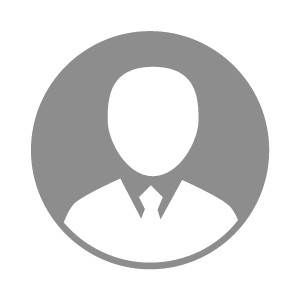 电    话电    话下载后可见下载后可见毕业院校四川农业大学邮    箱邮    箱下载后可见下载后可见学    历大专住    址住    址期望月薪20000以上求职意向求职意向兽药销售经理,销售总监,分公司总经理兽药销售经理,销售总监,分公司总经理兽药销售经理,销售总监,分公司总经理兽药销售经理,销售总监,分公司总经理期望地区期望地区不限不限不限不限教育经历教育经历就读学校：德州农校 就读学校：德州农校 就读学校：德州农校 就读学校：德州农校 就读学校：德州农校 就读学校：德州农校 就读学校：德州农校 工作经历工作经历工作单位：新希望六和河南片区 工作单位：新希望六和河南片区 工作单位：新希望六和河南片区 工作单位：新希望六和河南片区 工作单位：新希望六和河南片区 工作单位：新希望六和河南片区 工作单位：新希望六和河南片区 自我评价自我评价执行力强；企业经营思路创新，管理力强执行力强；企业经营思路创新，管理力强执行力强；企业经营思路创新，管理力强执行力强；企业经营思路创新，管理力强执行力强；企业经营思路创新，管理力强执行力强；企业经营思路创新，管理力强执行力强；企业经营思路创新，管理力强其他特长其他特长